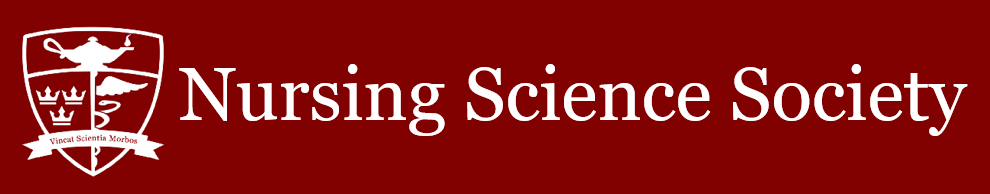 NSS Health & Wellness Commissioner ApplicationThank you for expressing interest in this opportunity and taking the time to complete this application. We wish all of our applicants the very best!NSS ExecutivesApplication OutlineApplication information – Page 1Description and details of Health & Wellness Commissioner position – Page 2Applicant information and questions to be completed – Page 3The NSS is recruiting for the following positions:One (1) Health & Wellness CommissionerEligibilityAny nursing student in Year 1, Year 2, Year 3, and AST Year 3.No prior experience is necessary.This is a voluntary position.Time commitment: 4-6 hours per week.Recruitment ProcessApplication due date: January 12, 2024, at 1159 PMPlease email your application to president@nss.queensu.ca and vpua@nss.queensu.caYou will receive an email within 48 hours to arrange an interview time the following week.Description of the Health & Wellness Commissioner1.12.1 The duties of the Health & Wellness Commissioner shall include the following, but shall not be limited herein: To report to the VPUA; To promote university-wide health and wellness events and resources to Nursing students To act as a liaison between the NSS and other health and wellness group on campus; To promote mental health events and resources throughout the year to Nursing students To act as a liaison between the NSS and other mental health groups on campus; To organize a minimum of two (2) events, one (1) for each semester within office, based on the following criteria: a. The events must be accessible to all years of Nursing; b. The events must be oriented around the topic of health and wellness. To conduct two (2) end-of-semester student surveys regarding the health and wellness needs of Nursing students: a. These results will be anonymous; b. The results will be presented to NSS Assembly for future strategic planning. To hire the Nursing Games Team Captains according to NSS Hiring Policy, and maintain communication with the Nursing Games Team; To produce a written transition report/manual to the incumbent Health & Wellness Commissioner.Applicant Information and Recruitment QuestionsPlease fill out the following informationPlease respond to each question in 150 words or less.Explain why you are the most optimal candidate for this position?What inspired you to get involved with the NSS?Provide a relevant idea or suggestion that is applicable to this position.Full name:Current year of study:Queen’s email address:Phone number: